Learning Targets: I can solve real world problems involving decimals.I can solve real world unit rate problems with decimals.I can solve real world percent problems.Mastery Scoring SheetOverall score: __________/12		____________%Learning Target 1: I can solve real world problems involving decimals.Questions: 2, 4, 5Score: ___________/ 3		Circle:			Met		Did not meetLearning Target 2: I can solve real world unit rate problems with decimals.Questions: 3, 6, 7Score: ___________/ 3		Circle:			Met		Did not meetLearning Target 3 I can solve real world percent problems.Questions: 1, 8, 9Score: ___________/ 3		Circle:			Met		Did not meetShort response question: (3 pt. rubric)Score: ___________/ 3Correct	 = 3 pts.		Partially Correct = 1 OR 2 pts.		Incorrect = 0 pts.	Notes:Learning Targets: I can solve real world problems involving decimals.I can solve real world unit rate problems with decimals.I can solve real world percent problems._______ 1. In Ms. Perron’s class, 75% of the students are boys.  There are 18 boys in the class.  What is the total number of students in Ms. Perron’s class?A. 6				B. 14				C. 24				D. 57________ 2. Identify the correct number sentence to solve the following problem:Jada’s bag weighed 5.06 lbs.  Tayvon’s bag weighed 6.1 lbs.  How much more did Tayvon’s bag weigh than Jada’s bag?A. 5.06 – 6.1 =		B. 5.06 + 6.1 =		C. 6.1 – 5.06 =		D. 6.1(5.06) =________ 3. Avante walked 1.5 miles in 22.5 minutes.  Avante walked at a constant rate.  How long did it take him to walk 1 mile?A. 40 minutes		B. 15 minutes		C. 1 hour			D. 55 minutes________ 4. Identify the correct number sentence to solve the following problem:Jayden went shopping for school supplies.  He spent $5.45 on a notebook.  He also purchased a package of 20 pencils for $2.30.  What is the price of 1 pencil?A. 20/2.3 =			B. 2.3(20) =			C. 2.30 + 20 =		D. 2.3/20 =________ 5. Identify the correct operation to solve the following problem:Ms. Rabinowitz saved 14 water bottles for the recycling drive.  Ms. Sullivan saved 1.2 times as many bottles as Ms. Rabinowitz.  How many water bottles did Ms. Sullivan save?A. addition			B. subtraction		C. multiplication		D. division________ 6. A company paid $88.80 for 4 cases of printer paper.  Each case contained 12 packages of paper.  Next month the company’s manager needs to order 180 packages of the same paper.  If the price per package does not change, what would be the total cost of next month’s order?A. $15,984			B. $333			C. $1,065.50			D. $3,996________ 7. Kim rode her bicycle 106.75 miles in 7 weeks, riding the same distance per week.  How many miles did Kim ride in one week?A. Kim rode 1.525 miles per weekB. Kim rode 15.25 miles per weekC. Kim rode 0.066 miles per weekD. Kim rode 6 miles per week________ 8. The diagram below shows the percentage of people attending a football game who were supporters of either the home team or visiting team.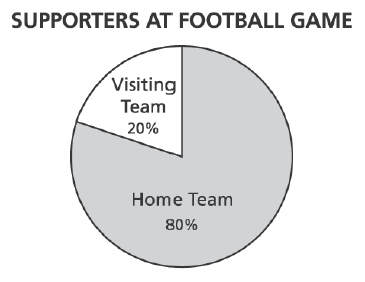 If the total number of people at the game was 150, how many people were supporters of the home team?A. 30				B. 38,400			C. 48,000			D. 120________ 9. Mr. Warnock went grocery shopping.  The bill came to $85.20.  There is a 7% sales tax.  How much did Mr. Warnock pay in total?A. $91.16			B. $91.17			C. $5.96			D. $5.9710. Alyiah went shopping with $105.75 in her wallet.  She found a shirt that cost $36.50.   She has a 25% off coupon to use on her purchase.  After the discount, there is an 8% sales tax added onto the price.  What was the final cost of the shirt?Show your work:Answer:__________________________________________Explain in complete sentences how you determined your answer, using your math vocabulary. _______________________________________________________________________________________________________________________________________________________________________________________________________________________________________________________________